ДОРОГИЕ РОДИТЕЛИ, БАБУШКИ И ДЕДУШКИ!ЕСЛИ ВЫ ХОТИТЕ НАУЧИТЬ РЕБЕНКА ЧИТАТЬ ДО ТОГО, КАК ОН ПОЙДЕТ В ШКОЛУ, ОТНЕСИТЕСЬ СО ВНИМАНИЕМ И ПОНИМАНИЕМ КО ВСЕМ НАШИМ СОВЕТАМ, ЧТОБЫ ИЗБЕЖАТЬ ПЕЧАЛЬНЫХ ПОСЛЕДСТВИИ НЕГРАМОТНОГО ОБУЧЕНИЯ.1. Приступайте к обучению чтению только в том, случае, если устная речь   ребенка  достаточна развита.   Если   в  речи имеются дефекты звукопроизношения, в первую очередь займитесь ее исправлением (обратитесь логопеду).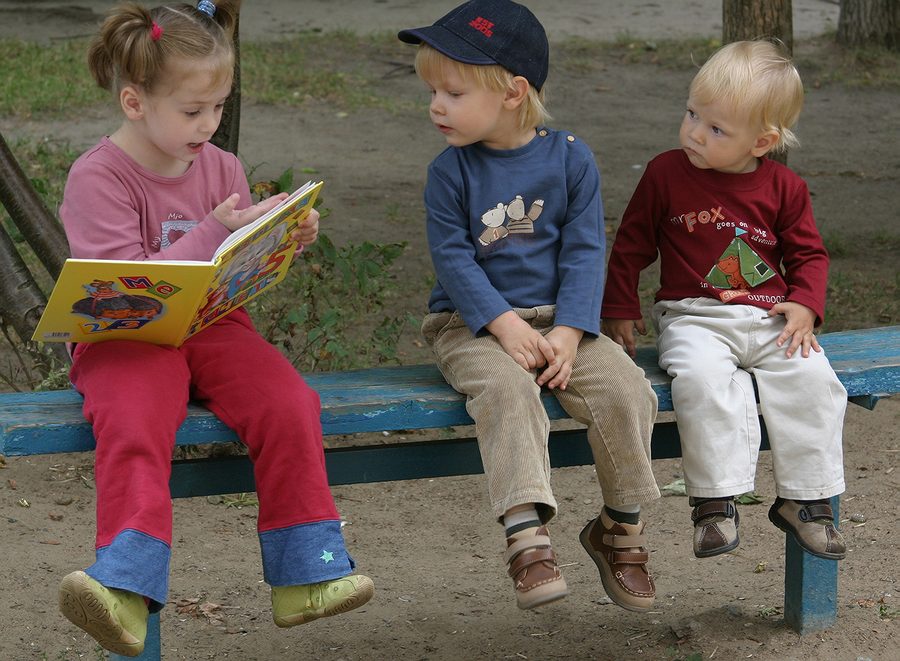 2. Не заучивайте с детьми сразу все буквы алфавита.3. Не называйте согласные буквы с призвуком гласных, например рэ или сэ, тэ и т. д.4. Имейте дома набор букв магнитно (разрезной) азбуки или кубики с написанными на них буквами.5. Следите за тем, чтобы читаемое было доступно и понятно ребенку.6. Уделяйте   особое   внимание   игровой  форме занятий, а также их продолжительности    (15-20 минут).    Не    забывайте,        насколько радостными   и   интересными   они   будут,   во   многом  зависит его дальнейшее обучение.УЧИМ ГЛАСНЫЕОбучение чтению нужно начинать со знакомства с гласными буквами. Учите ребенка читать букву: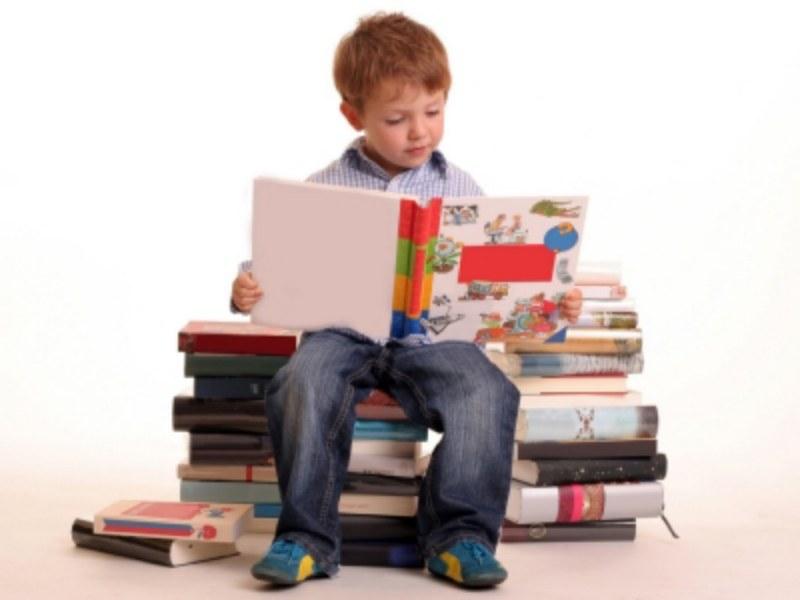 а) в строчку: а а а а а а а а а а а а а а а а а а а аб) в столбик:Аа Уу                   Аа У у                   Аа У уОбращайте внимание ребенка, как открывается его рот при  произношении  того  или   иного  звука.    Изучая буквы можно использовать различные игровые приемы:1.Спросите, на какой звук (букву) начинаются слова-названия картинок.2.Поочередно сложив свои губы в немой артикуляции звуков а, о, у, попросите ребенка угадать, какую   букву вы назвали. Затем попросите найти ее среди остальных букв.3.Предложите    буквы а, у, о, м, с,   положить   на   те картинки, в названиях которых имеются соответствующие звуки. 